ЧЕРКАСЬКА МІСЬКА РАДА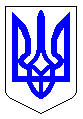 ЧЕРКАСЬКА МІСЬКА РАДАВИКОНАВЧИЙ КОМІТЕТРІШЕННЯВід 01.06.2018 № 443Про розподіл  коштів на капітальний ремонт  житлового  будинкуоб’єднання  співвласників багатоквартирного будинку«Злагода» на 2018 рікВідповідно до п.п. 3 п.а ст.30; п.п. 1 п.а ст.31 Закону України «Про місцеве самоврядування в Україні», Програми підтримки об’єднань співвласників багатоквартирних будинків (ОСББ, асоціацій ОСББ) у м. Черкаси «Формування відповідного власника житла» на 2017-2018 роки, затвердженої рішенням міської ради від 06.04.2017 № 2-1805 (зі змінами), враховуючи звернення ОСББ «Злагода» (вх. № 7249-01-10 від 02.05.2018), виконавчий комітет  Черкаської міської ради ВИРІШИВ:Виділити з міського бюджету кошти на капітальний ремонт житлового будинку об’єднання співвласників багатоквартирного будинку                 «Злагода» на загальну суму 55 886,71 грн., що складає 70% від загальної вартості робіт, решта 30% - це кошти об’єднання, згідно з додатком.Департаменту житлово-комунального комплексу (Танюк С.О.)         фінансування витрат провести згідно з актами виконаних робіт по КПКВК 1216011 «Експлуатаційне та технічне обслуговування житлового фонду»3.	Контроль за виконанням рішення покласти на заступника міського голови з питань діяльності виконавчих органів ради Волошина І.В.Міський голова                                                                         А.В. БондаренкоДодаток      ЗАТВЕРДЖЕНОрішення виконавчого комітету Черкаської міської ради 						                від_______________№______РОЗПОДІЛ коштів на капітальний ремонт житлового будинку                                              ОСББ «Злагода» на 2018 рікПримітка:      Кошти з міського бюджету будуть виділятися після підтвердження інформації щодо перерахунку коштів об’єднання, згідно з договором та актом виконаних робіт, на рахунок підрядної організації.Заступник директора департаменту –начальник управління                                                                                        житлово-комунального господарства департаменту житлово-комунальногокомплексу							            		С.О. Танюк№п/пНазва, адресаВиди робітОдиниця виміруПлан на 2018 рік1Об’єднання співвласників багатоквартирного будинку             «Злагода»бул. О. Дашковича буд. 66Капітальний ремонт ліфтів 1,2,3 під’їзду житлового будинку грн.55 886,71